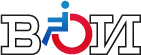 ДАЙДЖЕСТ СМИосновных тем по инвалидностис 25 по 31 мая 2019 г.Москва31 мая 2019 г.С О Д Е Р Ж А Н И Е27.05.2019, телеканал «Мир 24». «Без сбора лишних бумаг: в России упростили процедуру установления инвалидности»https://mir24.tv/news/16362389/bez-sbora-lishnih-bumag-v-rossii-uprostili-proceduru-ustanovleniya-invalidnosti                                    Новые правила. Людям с ограниченными возможностями упростили жизнь. Правительство России приняло постановление, которое облегчает процедуру установления инвалидности. Важное изменение: теперь удастся избежать сбора лишних бумаг и лишних походов по социальным учреждениям. От этого заболевания страдал известный ученый Стивен Хокинг. Оно же у Татьяны Кургановой. Хокинг прожил с таким диагнозом больше полувека. Татьяне врачи пообещали около трех лет. Когда-то активной пожилой женщине сейчас сложно не только передвигаться, но даже встать стула. «Проблемы уже возникли в том, чтобы себя обслуживать. Вчера, например, майку с меня дети снимали. Руки не можешь поднять. Причем состояние не улучшается», – отметила инвалид третьей группы Татьяна Курганова.При этом обойти в последнее время пришлось немало кабинетов. Собрать документы пенсионерке помогали сотрудники фонда «Милосердие». В социальные службы Татьяна обращалась еще до того, как долгую процедуру упростили новым постановлением правительства. «Там, где они проходили месяц, будет в недельный срок оказываться услуга. Там, где вместе с обследованием это могло занять 2-3 месяца, в месячный срок», – указал руководитель Федерального бюро медико-социальной экспертизы Михаил Дымочко.Раньше человек с серьезным заболеванием после поликлиники шел подавать документы в медико-социальную экспертизу. Затем ждал, когда его вызовут на медкомиссию. Теперь все бумаги за человека отправляет сама поликлиника в электронном виде. Это должно облегчить жизнь людям с инвалидностью. Сейчас в России их около 12 миллионов. «Эта история информационного обмена была озвучена общественными организациями инвалидов, по-моему, то ли в 2016-м, то ли в 2017 году», – отметил председатель всероссийского общества инвалидов, депутат Государственной думы Михаил Терентьев.Постановление касается всей страны. Там, где пока нет так называемой «электронной очереди», документы будут передавать курьеры. К тяжелобольным пациентам медкомиссия может выехать на дом. Есть, правда, пока нерешенные проблемы. «Вы же видите, что она еле ходит, что не работают руки? Они говорят: ну вы можете пересмотреть и углубить группу даже через полгода. Я говорю: а как я ее сюда через полгода привезу?» – сетует дочь Татьяны Кургановой Евгения Лозбенева.Татьяна Курганова и ее дети не согласны с той группой инвалидности, которую ей установили во время экспертизы. Комиссия решила, что пенсионерка может самостоятельно передвигаться и даже частично работать. На деле женщине сложно даже выйти из собственного подъезда. Придется снова проходить экспертизу. Правда, теперь заявление на обжалование решения комиссии также можно подать в электронном виде.Вернуться к оглавлению27.05.2019, «Каскад ТВ» (Калинградская область), Новости. «Вопросы развития социального бизнеса обсудили в Калининграде»https://www.youtube.com/watch?v=xckjzDrvmfw - смотреть с 05:42.Вернуться к оглавлению28.05.2019, ТАСС. «Эксперты предложили передать установление инвалидности в ведение Минздрава»https://tass.ru/obschestvo/6481334                                    Профессор НИУ ВШЭ Евгений Готмахер также предложил переходить на систему непрерывного образования в медико-социальной экспертизе.Некоторые функции медико-социальной экспертизы, в том числе установление инвалидности, профилактику, а также реабилитацию людей с ограниченными возможностями здоровья можно передать в систему здравоохранения для их удобства. Такое мнение высказали во вторник эксперты на презентации доклада "Люди с ограниченными возможностями здоровья в XXI веке: новые возможности и перспективы"."Конечно, некоторые функции медико-социальной экспертизы надо передать в систему здравоохранения. Кстати говоря, я хотел обратить внимание, что президент в своем послании дал поручение сделать базу данных по медико-социальной экспертизе в рамках системы здравоохранения", - сказал профессор НИУ ВШЭ Евгений Готмахер.Он полагает, что такие преобразования будут удобны для людей, у которых есть проблемы со здоровьем.Готмахер также предложил переходить на систему непрерывного образования в медико-социальной экспертизе. "Кадровый состав системы, к сожалению, недостаточен. В составе национального проекта "Здравоохранение" возможно это непрерывное профессиональное образование. И там как раз должен быть федеральный проект, который посвящен инвалидности, начиная с профилактики и организации реабилитации инвалидов", - сказал Гонтмахер.Заместитель председателя Всероссийского общества инвалидов Олег Рысев в целом поддержал эту идею, но выразил некоторые опасения. "Если мы функции определения инвалидности передаем Минздраву, то, соответственно, там будет некому разрабатывать программу социальной и профессиональной реабилитации, потому что они в этом не специалисты",- сказал он.По данным Минтруда в РФ, общая численность инвалидов в России составляет 12,1 млн. человек, в том числе детей-инвалидов - 655 тыс. человек.Вернуться к оглавлению28.05.2019, «Газета "Каховка"» (Москва). «В Дарвиновском музее отпраздновали День защиты детей»http://zyuzinomedia.ru/news/novosti-yuzao/v-darvinovskom-muzee-otprazdnovali-den-zashchity-detey/                                    В честь Международного дня защиты детей здесь было организован инклюзивный праздник «Дарвиновский музей – для всех детей».Мероприятие проводилось совместно с Всероссийским обществом инвалидов. В этот день познакомились с экспозициями и приняли участие в мероприятиях люди, страдающие весьма тяжелыми заболеваниями. В том числе 110 детей-инвалидов. Их поддержать и помочь радоваться жизни пришли их родные и близкие, а также социальные педагоги. Всего же на празднике побывали более 1300 человек.Семьи, в которых были дети с ограниченными возможностями здоровья, сотрудники музея объединяли так, чтобы ребята могли пообщаться со сверстниками. Группе со слабослышащими людьми помогал специалист, владеющий русским жестовым языком.Праздничная программа была рассчитана на весь день. В итоге каждый желающий мог посетить увлекательную экскурсию, посмотреть зрелищную мультимедийную композицию «Живая планета», побывать на концертных и интерактивных программах, поучаствовать в мастер-классах, сделать аква-грим, и конечно, самостоятельно познакомиться с экспозицией.В этот день взрослые  и дети смогли научиться изготавливать домики из картона или раскрашивать картинки животных пластилином. Послушать музыкальные произведения Феликса Мендельсона, Николая Тивольского, Константина Щедрина, Дмитрия Шостаковича,  Шарля Огюста де Берио, Дариюса Мийо в исполнении воспитанников детской музыкальной школы № 64. Получить  заряд бодрости и хорошего настроения от общения с веселыми клоунами. А под конец дня артисты из фольклорного ансамбля «Куделя» из ЦКИ «Меридиан» увлекли многих в веселый хоровод. В основном ярким действом увлеклись ребята, которые с удовольствием играли под музыку в подвижные игры, да пританцовывали. Конечно, исполнялись и песни. Все желающие могли подпевать.В завершении праздника любители декоративных крыс познакомили всех со своими питомцами. Зверьки поражали разнообразием окрасов, необычным цветом глаз. Они спокойно сидели на руках, с удовольствием устраивались у ребят на коленях, проявляли любопытство в отношении любого нового предмета, появившегося в пределах досягаемости. Каждый желающий мог сфотографироваться со зверьком на память.Помимо познавательно-развлекательной программы в этот день для  отдельных групп посетителей прошли обучающие программы. Ребята смогли научиться работать с микроскопом,  посетили интерактивную экспозицию «Пройди путем эволюции», побывали на занятии «Покровы животных».Конечно, традиционным ежегодным инклюзивным праздником работа с людьми, имеющими ограниченные возможности по здоровью, не заканчивается. В течение года по предварительной договоренности в музее проводятся экскурсии для лиц с ограниченными возможностями здоровья.  Для тех, кто не может ознакомиться с экскурсией в обычном формате,  сотрудниками специально разработаны интересные адаптированные программы.Вернуться к оглавлению27.05.2019, Агентство социальной информации. «Проекты СО НКО Тюменской области получат поддержку из областного бюджета»https://www.asi.org.ru/report/2019/05/27/tyumen-oblastnoj-byudzhet-nko-itogi-konkursa/                                     В Тюменской области подвели итоги конкурсов среди СО НКО на право получения в 2019 году субсидий из регионального бюджета на реализацию программ и проектов.«Очень хорошо, что для некоммерческих организаций в Тюменской области существует этот вид финансирования социальных проектов, – говорит генеральный директор АНО «Центр развития мотивации детей к познанию и творчеству «Грин-Ландия» Павел Притупа. – В подобных конкурсах участвую не первый год и хочу отметить, что получить финансовую поддержку не так сложно, как кажется. Самое главное – чтобы проект был направлен на достижение поставленной цели, имел интересные по содержанию и форме механизмы реализации и, конечно, адекватный бюджет. По результатам конкурсов мы получили поддержку на реализацию пяти проектов. Это «Театральные семейные субботы «Мы вместе», «Спортания – играем и растем вместе», «Литературный сити-квест», программа «Движение за здоровый образ жизни. Движ за ЗОЖ» и «ВСЕЛЕнная игр». Все проекты будут реализованы в течение 2019 года на территории города Тюмени и Тюменского района».Кроме того, по решению экспертной комиссии на обучение и повышение квалификации специалистов, работающих с женщинами в ситуации кризисной беременности и репродуктивного выбора, субсидия выделена центру защиты материнства «Покров». На организацию и проведение фестиваля социокультурной анимации «Творчество для всех» поддержку получит Тюменское отделение Общероссийской общественной организации «Всероссийское общество инвалидов». АНО «Тюменский дом фотографии и мультимедиа. Школа фотографии. Музей фотографии» проведет с использованием средств субсидии международный фотоконкурс World Eco Photo – 2019. Фонду развития искусства и культуры «Сотвори из жизни шедевр» выделены средства на организацию и проведение мероприятий, направленных на развитие хореографического искусства. На создание документального фильма, посвященного исторической памяти, субсидию получит Тюменское отделение Союза театральных деятелей Российской Федерации.Для реализации проекта «Формула здоровья», направленного на профилактическую работу с подростками и социальную реабилитацию наркозависимых, поддержку получит социальный психолого-педагогический центр «Лабиринт» в городе Ишим Тюменской области.Вернуться к оглавлению27.05.2019, Рамблер. ««Ульяновскнефть» поздравила ветеранов с Днем Победы»https://news.rambler.ru/other/42244364-ulyanovskneft-pozdravila-veteranov-s-dnem-pobedy/?utm_medium=read_more&utm_source=copylink&utm_content=rnews                                     ОАО «Ульяновскнефть», дочернее добывающее предприятие ПАО НК «РуссНефть», входящего в ПФГ «Сафмар» Михаила Гуцериева, провело благотворительную акцию, приуроченную ко Дню Победы.Волонтеры «Ульяновскнефти» посетили инвалидов и участников Великой Отечественной войны, проживающих в районах Ульяновской области, на территории которых расположены производственные объекты предприятия. Совместно с представителями муниципальных властей нефтяники поздравили ветеранов с 74-ой годовщиной Великой Победы и вручили им подарки — внушительные продуктовые наборы.Кроме того, предприятие оказало благотворительную помощь в проведении мероприятий, посвященных Дню Победы, ульяновскому отделению Всероссийского общества инвалидов и Обществу слепых.Благотворительная акция к годовщине Великой Победы организуется ульяновскими нефтяниками ежегодно и давно стала доброй традицией. Всего в 2019 году на эти цели было направлено более 450 тысяч рублей.ОАО «Ульяновскнефть» планомерно осуществляет реализацию благотворительных и спонсорских программ на территориях своего присутствия. Предприятие стремится всецело способствовать развитию экономики региона и росту благосостояния их жителей.Вернуться к оглавлению28.05.2019, «Хабаровский край сегодня». «Хабаровские льготники просят мэра «поправить» подчинённых»https://todaykhv.ru/news/society/20357/                                     Общественные организации пенсионеров, ветеранов и инвалидов потребовали от мэра Хабаровска Сергея Кравчука разобраться с действиями подчинённых ему чиновников, из-за которых в краевой столице под угрозой срыва оказалось введение льготного проезда с 1 июня. В распоряжении редакции ИА «Хабаровский край сегодня» имеется два официальных обращения к главе городской администрации.- Мы с большим энтузиазмом приветствовали инициативу губернатора края выдавать социальную транспортную карту инвалидам и ежемесячно зачислять на неё 300 рублей на проезд. Остальное мы добавим сами, ориентируясь на свои нужды. Большое количество инвалидов заявления на получение транспортных карт написали и их уже получили, - говорится в письме председателя Хабаровской краевой организации «Всероссийское общество инвалидов» Владимира Саржевского. – Однако отдельные должностные лица в администрации Хабаровска сильно противятся началу проезда по транспортной карте, и срок 1 июня в краевой столице может быть отложен. А может, и совсем отменен.Как ранее писало агентство, на прошлой неделе заммэра Хабаровска по промышленности, транспорту, связи и работе с правоохранительными органами Александр Андрюшин заявил журналистам, что московская компания-оператор транспортных карт не решила технические вопросы. Из-за этого льготный проезд 1 июня в краевом центре оказался под угрозой срыва. Представитель оператора в ответ на это обвинили мэрию Хабаровска в том, что чиновники мэрии просто не хотят пускать конкурента муниципальной «карточной» конторы.- Расчёт за проезд социальной картой – удобный способ для пожилых граждан. Просим организовать с 1 июня исполнение перевозчиками краевого закона от 20 сентября 2019 года № 360. Почему слова о заботе о старшем поколении в городе Хабаровске разбиваются о бюрократические препоны? - недоумевает в своём обращении к мэру Кравчуку председатель Хабаровского краевого совета ветеранов (пенсионеров) войны, труда, вооружённых сил правоохранительных органов Светлана Кондратьева.Напомним, социальная транспортная карта введена согласно краевому закону № 360 от 20 сентября 2018 г. Он был принят в пожарном порядке в промежутке между первым и вторым туром губернаторских выборов.В регионе право на бесплатный проезд имеют 368 тысяч человек, из которых 282 тысячи – граждане пожилого возраста и региональные льготники. На сегодняшний день в регионе подано более 7 тыс. заявлений на оформление карт, в основном заявки поступили от жителей краевого центра, Хабаровского района и Комсомольска-на-Амуре.На чипированную карту, куда занесены личные данные владельца, ежемесячно будут перечисляться деньги для оплаты проезда. Остаток средств на следующий период не переносится, при этом возможно самостоятельное пополнение карты.Вернуться к оглавлению28.05.2019, газета «Восточно-Сибирская правда (Иркутская область). «Повысили мощность»Инвалиды получили льготу по транспортному налогу вне зависимости от габаритов машины.Колясочники и другие инвалиды первой группы освобождены от уплаты транспортного налога. Решение об этом принято на майской сессии Законодательного Собрания Иркутской области. С инициативой внести коррективы в региональный закон Иркутской области «О транспортном налоге» выступил мэр города Дмитрий Бердников.По закону сейчас инвалиды первой группы не платят транспортный налог, но есть ограничение по мощности. Льгота распространяется на легковые автомобили с мощностью двигателя до 100 лошадиных сил, а также машины старше семи лет мощностью до 125 «лошадок». Представители регионального отделения Всероссийского общества инвалидов (ВОИ) обратились к Дмитрию Бердникову, попросили выступить с инициативой расширить список, дать льготу людям, которые в этом нуждаются.«Предлагаю оказать поддержку прежде всего такой слабо защищённой социальной группе, как инвалиды-колясочники. Эти граждане относятся к инвалидам первой группы, и им необходимы особые условия для передвижения по городу, – отметил мэр, выступая перед областными парламентариями. – Инвалиды, использующие кресла-коляски, вынуждены приобретать автомобили, мощность двигателя которых превышает 125 лошадиных сил. Именно такие машины могут быть переоборудованы для ручного управления. Кроме того, если перевозить инвалида на коляске, нужен достаточно вместительный автомобиль».Автомобиль для колясочника – это не просто средство передвижения. Это его «ноги». Машина даёт свободу. «Человек сел в машину, он может сам поехать на учёбу, на работу, заняться спортом. На общественном транспорте колясочник не всегда может передвигаться самостоятельно. Даже такси часто не берут заявку, если знают, что придётся везти человека на коляске. Если у человека есть машина, он в меньшей степени зависит от посторонней помощи, – говорит председатель областного отделения ВОИ Константин Шумков. – Проблема была в том, что на автомобиле с маленьким объёмом кузова колясочнику очень трудно передвигаться. Современные средства реабилитации занимают много места. В ходу коляски с электроприводом, а они достаточно громоздкие. Людям приходилось покупать машины, способные вместить коляску. А чем больше кузов, тем больше лошадиных сил».Люди, которые будут пользоваться льготой, законодательное новшество тоже оценивают положительно. «Всё зависит от того, какой образ жизни ведёт человек. Я занимаюсь спортом, у меня жена и двое детей, – говорит житель Заларей Алексей Дудков. 10 лет назад он получил травму, с тех пор вынужден передвигаться на коляске. – У меня коляска спортивная. Она не складывается. Чтобы загрузить её в маленькую машину, мне нужно было бы снять задние сиденья. Конечно, автомобиль у меня такой, чтобы можно было перевозить коляску. Так что под льготу я не попадал».Есть ещё одно обстоятельство, не позволяющее Алексею ездить на малолитражке. Он живёт в новом микрорайоне посёлка. Дороги ещё не отсыпали, после дождя машины часто застревают в грязи. Если для здорового человека выйти и подтолкнуть машину – не такое уж серьёзное испытание, то колясочнику пришлось бы сидеть и ждать подмоги. Алексея выручает полный привод.Иван Петрик из Иркутска тоже вынужден передвигаться на машине, на которую льгота не распространяется. Мужчина занимается спортом, не сидит дома. Поэтому содержит машину, в которую может поместиться коляска. Это не его прихоть. Без такой машины он не сможет отъехать дальше собственного подъезда. Но чем больше габариты, тем больше мощность. Соответственно, и Иван не попадал в число льготников по транспортному налогу. Мужчина порадовался, что теперь сможет получить преференцию.Вернуться к оглавлению28.05.2019, ИА «Версия-Саратов». ««Никто не будет везти тросточку в Ершов»: в регионе до сих пор не отыграли все аукционы для обеспечения инвалидов средствами реабилитации»https://nversia.ru/news/nikto-ne-budet-vesti-trostochku-v-ershov-v-regione-do-sih-por-ne-otygrali-vse-aukciony-dlya-obespecheniya-invalidov-sredstvami-reabilitacii/                                     В Саратовской области проведены не все аукционы для обеспечения инвалидов техническими средствами реабилитации (ТСР). Об этом было заявлено сегодня во время заседания комиссии Общественной палаты Саратовской области.Общественница Наталья Королькова отметила, что с выдачей ТСР «сложилась болезненная ситуация, которая не устраивает ни чиновников, ни инвалидов. «Я это знаю по себе. Без трости я бы не дошла до заседания», — призналась она.Член Общественной палаты, глава реготделения ВОИ Александр Низовцев напомнил, что полномочия министерства соцразвития по обеспечению инвалидов ТСР передали в Фонд социального страхования. «В связи с реорганизацией с обеспечением ТСР всех категорий инвалидов сложилась сложная ситуация. Первые 3 месяца 2019 года была сложная ситуация по подгузникам, абсорбирующему белью. До людей не была доведена вся информация. Часть наших подопечных не берут чеки, из-за чего им трудно получить компенсацию. Вторая сложность — конкурсные процедуры идут до сих пор. Тяжело найти поставщиков тростей, костылей — ведь их надо везти на дом к инвалидам, живущим на всей территории области. Раньше министерство как-то выходило из ситуации. Ни один подрядчик не соглашается везти тросточку в Ершов. Прошло уже полгода, а торги не проведены по многим средствам реабилитации», — подытожил он.Низовцев добавил, что с ТСР, которые выходят из строя, тоже возникают проблемы. «Люди не знают, куда обратиться. Мы пытаемся давать координаты Фонда социального страхования, но вопросы у граждан остаются», — сказал он.Начальник отдела технических средств реабилитации Фонда социального страхования Наталья Григорьева сообщила, что Фонд заключил 47 госконтрактов на кресла-коляски всех видов, памперсы, кало- и мочеприемники. «Контракты заключены почти на все, исключая тактильные трости для инвалидов по зрению, а также опорные трости. Аукцион объявят 3 июня. На 9 месяцев 2019 года нам выделили 220 млн рублей. По истечению этого срока мы будем обращаться в центральный аппарат Фонда с просьбой о выделении дополнительных средств», — подчеркнула Григорьева. Она признала, что поставщиков найти тяжело именно из-за того, что доставка до места жительства инвалида слишком дорогая для подрядчиков.В результате общественники предложили налаживать межведомственное взаимодействие для помощи Фонду с доставкой тростей. Кроме того, члены ОП планируют подготовить законодательную инициативу о правках в нормативные акты. Затем они хотят обратиться к депутатам облдумы с просьбой передать их идеи депутатам Госдумы.Вернуться к оглавлению26.05.2019, ИА «МариМедиа» (Республика Марий Эл). «На сайте Пенсионного фонда в электронном виде представлены 52 услуги»https://www.marimedia.ru/news/society/item/85980/                                     Круглый стол, посвященный социальной защите прав молодых семей инвалидов, прошел в Йошкар-Оле в рамках проекта «Мы — молодая семья!». Круглый стол был организован региональным отделением Всероссийского общества инвалидов.Как рассказала участникам встречи начальник отдела по работе с обращениями граждан Юлия Зайцева, самый простой и удобный способ получения услуг ПФР — это личный кабинет гражданина. В настоящее время через личный кабинет гражданина на сайте ПФР можно, не выходя из дома, обратиться за получением наиболее востребованных услуг ПФР. В электронном виде представлены 52 услуги.Специалисты ПФР наглядно продемонстрировали все возможности личного кабинета. Большой интерес у участников круглого стола вызвала информация о том, что размер ежемесячной выплаты родителям (усыновителям), опекунам (попечителям), осуществляющим уход за детьми-инвалидами и инвалидами с детства 1 группы, с 1 июля будет увеличен до 10 000 рублей.Много вопросов было задано и о возможности распоряжения средствами материнского (семейного) капитала.Встреча оказалась полезной для обеих сторон: представители общества инвалидов получили ответы на интересующие их вопросы, а специалисты Фонда услышали, с какими проблемами сталкиваются люди с ограниченными возможностями здоровья при взаимодействии с ПФР.Вернуться к оглавлению29.05.2019, "ТВ-Экспресс" (Пензенская область). «В Пензе прошло первенство по настольным играм среди инвалидов»http://tv-express.ru/sobitiya/v-penze-proshlo-pervenstvo-po-nastolnym-igram-sredi-invalidov                                     На роллердроме парка «Олимпийский» прошли необычные соревнования - первенство Октябрьского района по настольным играм. Люди с ограниченными возможностями здоровья состязались в пяти новых для Пензы дисциплинах.У этих настольных игр только названия - заграничные. Запомнить их трудно, зато играть - легко и увлекательно. У каждой есть свой прототип, который знаком если не каждому, то многим. К примеру, игра новус, где состязающиеся используют кии, напоминает настольный бильярд, а джакколо, где загоняются шайбы в лузы, - аэрохоккей. Что касается игры кульбутто, то она напоминает детскую игру для развития моторики рук - лабиринт с шариком.«На игровом поле присутствуют шары двух цветов, которые, приподнимая край доски, нужно загнать в лунки. Зеленый дает фиксированное количество очков, а красный удваивает их», - рассказала судья состязания по кульбутто Галина Курбатова.Еще одна игра на точность - корнхол. Она хоть и относится к настольным играм, но для состязаний требует значительно больше пространства. Там главный предмет - небольшой мешочек, которым нужно попасть в крупную лузу.Самой популярной на районном первенстве становится игра шаффлборд, которая напоминает керлинг. Принять участие в состязании изъявили желание 20 человек.«Здесь дружелюбная обстановка. Нас хорошо встретили. Игры настольные, как раз для нас, все подходит и очень нравится», - сказала участница соревнований Александра Гришина.«В основном, все дома сидят, редко кто с кем видится, только в соцсетях, а здесь общаемся, играем», - сказал участник соревнований Максим Корнеев.Все настольные игры были приобретены на средства президентского гранта. Сумма немалая - почти 1 миллион 300 тысяч рублей. Заявку на участие в конкурсе областная организация всероссийского общества инвалидов подала в 2018 году. Пензенцы прошли жесткий отбор. Нужно было доказать, что новое оборудование необходимо для развития организации.«Помогло то, что проводится много мероприятий, как районных, так и всероссийских, различные, поэтические,  фотоконкурсы, фестивали, в том числе - физкультурно-спортивные», - рассказал председатель Пензенской областной организации «Всероссийского общества инвалидов» Валерий Тимошкин.Такие же настольные игры были приобретены еще для восьми организаций инвалидов из районов области. Новое оборудование планируют использовать не только для проведения соревнований, но и для активного отдыха во время районных праздников.Вернуться к оглавлению29.05.2019, kstati.news (Ивановская область). «Ивановская областная библиотека для слепых провела день открытых дверей»https://kstati.news/news/culture/ivanovskaya-oblastnaya-biblioteka-dlya-slepykh-provela-den-otkrytykh-dverey/                                     Гостей познакомили с книжным фондом и читающей машиной.В ивановской областной специализированной библиотеке для слепых прошел день открытых дверей.Участникам акции под названием «С миром на равных говорим», как сообщает департамент культуры и туризма Ивановской области, стали представители общественной организации Всероссийского общества инвалидов, а также организации «Солнечный круг». Гостям встречи рассказали историю библиотеки, книжном фонде, а также продукции, созданной библиотекой.Участники акции смогли ознакомиться с серией «Волшебный карандаш» и с детской литературой, изданной благотворительным фондом «Иллюстрированные книжки для маленьких слепых детей».Кроме того, гостям показали читающую машину «SARA».День открытых дверей завершился творческой встречей. Ее специальными гостями стали ребята из клуба молодых инвалидов «Парус надежды» и коллектив художественной самодеятельности Ивановской областной организации Всероссийского общества слепых - группа «Беломор band».Отметим, что мероприятие было приурочено общероссийскому дню библиотек.Вернуться к оглавлению30.05.2019, «Татар-информ» (Республика Татарстан). «Педагоги со всей России обсудят в Казани вопросы инклюзивного профобразования»https://www.tatar-inform.ru/news/2019/05/30/652559/                                     В конференции принимают участие представители 36 субъектов из 8 федеральных округов РФ.В Казани стартовала Всероссийская научно-практическая конференция по вопросам современных подходов в организации инклюзивного профессионального образования. В ней принимают участие представители 36 субъектов из 8 федеральных округов РФ.«В последние годы в учреждениях среднего профессионального образования возрастает число обучающихся с инвалидностью и ограниченными возможностями здоровья. Это все влечет за собой необходимость модернизации инклюзивной системы профессионального образования. Сегодня нам предстоит обсудить вопросы сопровождения инвалидов молодого возраста от момента получения образования до момента трудоустройства», — отметила представитель Минпросвещения Анна Фролова.В конференции также принимают участие начальник управления профобразования Минобрнауки РТ Анна Сидоренко, депутат Госсовета РТ, председатель татарстанского отделения Всероссийского общества инвалидов Рифат Ганибаев, проректор по непрерывному образованию, директор НИИ пединноваций и инклюзивного образования, завкафедрой теоретической и инклюзивной педагогики КИУ им. Тимирясова Дания Ахметова, директор Казанского строительного колледжа Александр Проснев, а также главный специалист Института медико-биологических технологий РУДН Татьяна Макарова.Участники конференции обсудят научно-теоретические вопросы, касающиеся исследований в области инклюзивного профессионального образования, посетят мастер-классы, а также представят практики регионов.«Акцент сегодняшней конференции сделан именно на преемственности. Если не будет преемственности между ступенями образования, между теми специалистами, которые задействованы в процессе профобразования инвалидов молодого возраста и их последующего трудоустройства, ни о какой эффективности в данной системе говорить не придется», — подчеркнула Татьяна Макарова.Она также пригласила всех желающих принять участие в конкурсе программ инклюзивного профобразования, а также пройти курсы повышения квалификации, которые проводятся при поддержке Минпросвещения.Вернуться к оглавлению29.05.2019, «Юга.ру». «В Адыгее умерла общественный деятель Арина Ефимова»https://www.yuga.ru/news/442070/                                     В Майкопе 28 мая на 49-м году жизни скончалась сопредседатель регионального штаба «Общероссийского народного фронта» в Адыгее Арина Ефимова.Она умерла после продолжительной болезни. Прощание с Ариной Ефимовой пройдет 30 мая в 12:00 в Майкопе на улице Апшеронской, 51/1.Соболезнования родным и близким Арины Ефимовой направил глава Адыгеи, отметив ее большую общественную деятельность.Общественница занимала должность заместителя председателя республиканского Всероссийского общества инвалидов, занималась социализацией инвалидов. При ее участии решались вопросы работы службы «Социальное такси», организации маршрутов общественного транспорта с учетом потребностей инвалидов-колясочников, установки пандусов, оборудования переходов и светофоров для незрячих людей, отведения места для транспорта инвалидов.Арина Ефимова была инициатором ряда социальных проектов, детского фестиваля «Фантазии Веснушек», основателем конкурса красоты среди инвалидов-колясочников под названием «Покорительница Олимпа», одним из создателей творческого проекта «Театральная студия Per aspera».Вернуться к оглавлению30.05.2019, Комиинформ. «Межрегиональный конкурс бардовской песни среди инвалидов пройдет на пяти площадках Сыктывкара»https://komiinform.ru/news/180979В Сыктывкаре с 1 по 5 июня будет проходить VIII республиканский и VII межрегиональный конкурс бардовской (авторской) песни среди людей с инвалидностью имени Александра Лобановского.По информации Министерства культуры, туризма и архивного дела Коми, в конкурсе примут участие более тридцати представителей из 18 регионов России, среди них – Республика Татарстан, Ленинградская область, Кировская область, Тульская область, Краснодарский край, Саратовская область, Вологодская область, Республика Удмуртия, Курская область, Тверская обл., Республика Марий-Эл, Оренбургская область, Тюменская область, Новгородская область, Республика Башкортостан, Нижегородская область, Архангельская область, Республика Коми.5 июня состоится гала-концерт, награждение лауреатов и дипломантов, а также торжественное закрытие VII межрегионального конкурса бардовской (авторской) песни среди людей с инвалидностью имени Александра Лобановского запланировано в Академическом театре драмы им Виктора Савина.В этот же день участники конкурса дадут благотворительные концерты в Доме-интернате для престарелых и инвалидов, Центре Коми культуры г. Сыктывкара, Центре народного творчества и повышения квалификации Республики Коми, Доме развития культуры и искусства.Напомним, первый межрегиональный конкурс прошёл в 2013-м году. Мероприятие республиканского уровня состоялось годом раньше – в 2012-м. С тех пор творческое состязание бардов в Сыктывкаре проводится ежегодно, и по праву считается одной из лучших традиций культурной жизни Коми регионального отделения "Всероссийского общества инвалидов".Вернуться к оглавлению28.05.2019, «Парламентская газета». «Карелова: закон о социальном предпринимательстве планируется принять в ближайшее время»https://www.pnp.ru/economics/karelova-zakon-o-socialnom-predprinimatelstve-planiruetsya-prinyat-v-blizhayshee-vremya.html                                    Проект закона, регулирующий вопросы правового статуса социальных предпринимателей, серьёзно доработан и планируется к принятию в ближайшее время, заявила вице-спикер Совета Федерации Галина Карелова на открытии международной выставки и форума по франчайзингу Moscow Franchise Expo 2019. Об этом сообщает пресс-служба палаты.Сенатор рассказала, что сейчас в законодательстве отсутствует понятие социального предпринимательства. Это сдерживает полноценное развитие данной сферы, считает Карелова.Вице-спикер отметила, что развитие малого и среднего предпринимательства — важная государственная задача по прорывному социально-экономическому развитию страны. Особую роль здесь должно сыграть социальное предпринимательство, полагает Карелова. По её словам, оно является инновационным направлением социальной политики, позволяющим существенно улучшить качество и доступность образования, медуслуг, социального обслуживания.Одним из его видов является социальный франчайзинг, который может стать эффективно действующим механизмом развития соцпредпринимательства в России, заявила Карелова. Сенатор сообщила, что сегодня области его применения активно расширяются: от дошкольного образования до частных домов престарелых.По словам заместителя председателя Совфеда, эта тема находится на особом контроле в палате.«В прошлом году этой теме было посвящено специальное заседание Совета по социальным инновациям регионов, а на третьем Форуме социальных инноваций регионов 19-21 июня 2019 года пройдёт дискуссионная сессия «Социальный франчайзинг: новые технологии в оказании социальных услуг», — рассказала Галина Карелова.Госдума в марте приняла в первом чтении пакет законопроектов, вводящий в законодательство понятие «социальное предпринимательство» и устанавливающий критерии отнесения компаний к этому виду бизнеса.Согласно документам, для попадания в соответствующий перечень необходимо, чтобы не менее 50 процентов сотрудников предприятия относились к социально уязвимым категориям граждан. Это пенсионеры, инвалиды, многодетные родители и так далее.  При этом доля таких работников в фонде оплаты труда должна быть не менее 25 процентов.Вернуться к оглавлению28.05.2019, Агентство городских новостей «Москва». «В СФ считают, что введение соцвычета на уход за пожилыми негативно скажется на работодателях и зарплатах»https://www.mskagency.ru/materials/2893400                                  Возможное введение нового вида социального страхования, который позволит финансировать уход за пожилыми людьми, негативно отразится на работодателях и размере зарплат, если будет оформлен как дополнительный соцвычет. Такое мнение Агентству городских новостей «Москва» выразил председатель комитета Совета Федерации по социальной политике Валерий Рязанский, комментируя предложение заместителя председателя правительства РФ Татьяны Голиковой обеспечивать долговременный уход за пожилыми гражданами государственной страховой услугой.«Если это будет отдельный вид страхования, то, естественно, это будет дополнительная нагрузка на оплату труда. Если это будет в рамках имеющихся отчислений, то дополнительных нагрузок не будет. <...> У нас есть проблема со страхованием на случай безработицы и на случай длительного ухода. Как в будущем будет выглядеть эта картина, как будут себя чувствовать все три фонда: пенсионный, обязательного медицинского страхования и система фонда социального страхования? Вывод покажут те дискуссии, которые сейчас будут вестись в обществе. Скорее всего, конечно, об увеличении социальных отчислений все-таки трудно говорить. И так уже предприниматели говорят о том, что нагрузка чрезвычайно велика, поскольку кроме тех средств, которые напрямую отчисляются, существует множество разных платежей, экологических сборов и так далее. Это все надо увязывать в рамках традиционных переговоров на трехстороннем уровне между профсоюзами, предпринимателями и правительством. Тему Т.Голикова поднимает очень важную, серьезную и ее надо решать», - заявил В.Рязанский.Сенатор подчеркнул, что в настоящее время предложения о новых видах соцстрахования обсуждаются на различных уровнях власти. «Давайте не будем загадывать, как будут складываться дела, насколько я понимаю ситуацию, разговор на ближайших официальных мероприятиях все же пойдет о некой оптимизации либо изменении в структуре социального страхования вообще», - добавил В.Рязанский.При этом сенатор акцентировал внимание на том, что страхование от безработицы, а также страхование на случай длительного ухода за пожилыми - в первую очередь, «предмет заботы человека в тот момент, когда он трудоспособен и способен себе обеспечить будущее в старости либо выплату по безработице при возникновении таких ситуаций». Государство при этом обеспечивает заботу для таких категорий людей как инвалиды или дети-инвалиды, «потому что эти люди не работали, и тут единственный способ оказания поддержки - из бюджета».В.Рязанский затруднился назвать сумму отчислений, необходимых для обеспечения долговременного ухода за пожилыми людьми в России. «Что такое длительный уход? Это, как правило, от нескольких лет до десятка лет. <...> Все эти вопросы нужно будет решать: сколько потребуется времени, сколько средств? Никто сейчас предварительно сказать не может. Статистика, которой мы располагаем, говорит, что речь идет о нескольких миллионах человек», - уточнил он.По словам сенатора, вопрос необходимо решить вопрос принципиально. ««Самое главное, решить вопрос принципиально. Будем ли мы закреплять эту норму законодательно или обходиться теми возможностями, которыми располагаем только в бюджете?», - заключил он.В настоящее время в системе российского социального страхования задействованы три внебюджетных государственных фонда – Пенсионный фонд (ПФР), Фонд социального страхования (ФСС) и Фонд обязательного медицинского страхования (ФОМС). Как сообщают СМИ, в настоящее время идет обсуждение реформирования фондов, в частности, смены их правового статуса.Вернуться к оглавлению29.05.2019, РБК. «Минтруд усомнился в необходимости реформировать господдержку инвалидов»https://www.rbc.ru/rbcfreenews/5cede4cb9a794708aae13789                                  Министерство труда и социальной защиты сообщило, что доклад «Люди с ограниченными возможностями в XXI веке: новые возможности и перспективы» Комитета гражданских инициатив (КГИ) вызывает недоумение. Об этом РБК заявили в пресс-службе Минтруда.В ведомстве отметили, что особое недоумение вызвали предложения в вопросах медико-социальной экспертизы (МСЭ). В представленном накануне, 28 мая, докладе эксперты КГИ предложили «радикально реформировать» систему МСЭ, отметив, в частности, что практикующие врачи по медико-социальной экспертизе не знают положений Международной классификации функционирования, ограничений жизнедеятельности и здоровья и не умеют ее применять на практике.При этом в Минтруде заявили, что с целью повышения уровня занятости инвалидов в настоящее время разрабатывается пакет законопроектов, который направлен на совершенствование механизма квотирования рабочих мест для инвалидов. В Минтруде отметили, что разработка законопроектов предусмотрена в рамках пилотного проекта по созданию фондов содействия трудоустройству инвалидов в отдельных субъектах России.«Проведение эксперимента с целью совершенствования регулирования вопросов установления и выполнения квоты для приема на работу инвалидов в рамках пилотного проекта рассчитано на пять лет — с 1 января 2020 года до 31 декабря 2025 года», — говорится в сообщении.В качестве «пилотных» регионов было принято решение выбрать Тверскую, Воронежскую, Орловскую, Свердловскую области, а также Республику Саха (Якутия).Вернуться к оглавлению27.05.2019, ИА "Новый день" (Волгоградская область). «В Волгоградской области развивают систему поддержки детей-инвалидов»https://vlg.newdaypost.ru/novosti/obshchestvo/v-volgogradskoj-oblasti-razvivayut-sistemu-podderzhki-detej-invalidov.html                                  В Волгоградской области создадут рабочую группу по вопросам поддержки детей-инвалидов.Как сообщает пресс-служба администрации региона, с соответствующей инициативой выступил губернатор Андрей Бочаров в ходе встречи с семьями, воспитывающими детей с инвалидностью на базе Волгоградской областной детской клинической больницы.А рабочую группу войдут профильные специалисты, эксперты, родители особенных детей, представители общественных организаций. Им предстоит проанализировать действующие меры поддержки, их востребованность, представить предложения по возможным корректировкам системы. Особое внимание будет уделено коррекционным школам, реабилитационным центрам.- Должны быть конкретные результаты работы — каждый ребенок, каждый воспитанник должен получить весь необходимый набор услуг максимального качества, - сказал Андрей Бочаров.Планируется, что уже в 2020 году будут приняты решения по созданию пятилетней программы развития системы социальной поддержки семей с детьми-инвалидами.В программе в том числе будут учтены вопросы поэтапного обеспечения инвалидов техническими средствами реабилитации. Для дальнейшего развития системы реабилитации детей с ограниченными возможностями здоровья на территории Волгоградской области Андрей Бочаров поставил задачу создать современный центр отдыха, доступный круглый год.Вернуться к оглавлению27.05.2019, издание "ВТамбове". «Тамбовские депутаты пересмотрели налоговые льготы для многодетных семей и семей с детьми-инвалидами»https://vtambove.ru/news/society/187061/                                  Поправки касаются транспортных льгот.На заседании облдумы рассмотрели поправки в закон «О транспортном налоге в Тамбовской области». В Тамбовской области на начало нынешнего года проживает 3401 семья, воспитывающая детей-инвалидов. Перевозка таких детей общественным транспортом затруднительна, особенно если ребенок инвалид-колясочник. Для решения этой проблемы семьи с детьми-инвалидами, как правило, приобретают вместительный автомобиль мощностью более 100 л.с. Как сообщают в облдуме, депутаты предложили освободить от уплаты транспортного налога одного из родителей (усыновителей), опекуна, попечителя ребёнка-инвалида, проживающего совместно с ними. Указанная льготы должна будет распространяться на один автомобиль мощностью до 150 л.с. включительно.Налоговую нагрузку на многодетные семьи с детьми тоже планируют снизить. На сегодняшний день в регионе проживает 8438 многодетных семей. И от уплаты транспортного налога на территории области освобождён один из родителей (законных представителей) многодетной семьи.В облдуме же предложили распространить льготу для многодетных семей по их выбору — на грузовой автомобиль мощностью до 150 л.с или на автобус для перевозки всех членов многодетной семьи мощностью до 200 л.с.Теперь поправки отправят на заключение главы администрации области, так как их принятие приведет к выпадению доходов в региональный бюджет.Вернуться к оглавлению26.05.2019, издание «Избербаш-инфо» (Республика Дагестан). «Минтруд РД выдал свидетельства на улучшение жилищных условий инвалидов»http://izberbash-info.ru/newsreg/media/2019/5/26/mintrud-rd-vyidal-svidetelstva-na-uluchshenie-zhilischnyih-uslovij-invalidov/                                  В Министерстве труда и социального развития Республики Дагестан торжественно вручили свидетельства на улучшение жилищных условий, предусмотренных для инвалидов и семей, имеющих детей-инвалидов. Всего в этот день было вручено 98 свидетельств очередникам, из них 17 – лицам, проживающим в Махачкале.В мероприятии, которое прошло под руководством и.о. Председателя Правительства РД Анатолия Карибова, приняли участие глава Минтруда РД Изумруд Мугутдинова, Председатель ОП РД Абдулхалим Мачаев, депутат НС РД, сопредседатель регионального отделения штаба ОНФ Мухтар Оздеаджиев, а также представители общественных организаций.Открывая встречу, Анатолий Карибов подчеркнул, что в 2019 году отмечается положительная динамика решения жилищных проблем социально незащищенной категории граждан, по сравнению с предыдущими годами. В частности, более 70 очередникам были выданы сертификаты в 2018 году, а до конца текущего года планируется обеспечить ими 158 человек.Со своей стороны, министр труда и социального развития РД Изумруд Мугутдинова поблагодарила Главу Дагестана Владимира Васильева за внимание к проблемам граждан, имеющих инвалидность. Она также проинформировала участников мероприятия о дополнительных услугах и возможностях, которыми смогут воспользоваться в скором времени граждане с ограниченными возможностями здоровья.Вернуться к оглавлению28.05.2019, газета "Деловой Петербург". «Власти Петербурга позволили инвалидам парковаться на платных стоянках без разрешений»https://www.dp.ru/a/2019/05/28/Vlasti_Peterburga_razreshi                                  Правительство Петербурга внесло поправки в постановления, касающиеся права инвалидов пользоваться платными парковками, сообщает пресс-служба Смольного во вторник, 28 мая.Согласно новым правилам, инвалидам не нужно будет получать разрешения на размещение автомобиля в зоне платной парковки."При наличии опознавательного знака "Инвалид" установленного образца, размещенного на транспортном средстве, инвалиды I, II и III групп, а также перевозящие их лица имеют право бесплатно парковаться в зоне платной парковки на местах, обозначенных дорожными знаками 6.4 "Парковка" с табличкой 8.17 "Инвалиды" и (или) разметкой в зоне платной парковки", — сообщили в Смольном.Вместе с тем, несмотря на отмену требования о разрешении, инвалид или перевозящий его гражданин должны иметь при себе документ, подтверждающий инвалидность. В противном случае за парковку под знаком "Инвалид" водителю грозит штраф до 5 тыс. рублей.Вернуться к оглавлению29.05.2019, «7 новостей» (Рязанская область). «В Рязанской области проиндексируют выплаты детям, ставшим инвалидами после прививок»https://7info.ru/ryazan/ryazan-power/v-ryazanskoj-oblasti-proindeksiruyut-vyplaty-detyam-stavshim-invalidami-posle-privivok/                                  В Рязанской области проиндексируют выплаты детям, ставшим инвалидами после профилактических прививок.  Такое решение приняли депутаты Рязанской областной Думы  на заседании 29 мая, утвердив соответствующую поправку в закон «О мерах социальной поддержки населения Рязанской области».В Рязанской области такую выплату получают три ребёнка, сообщил депутат Алексей Просянников. Ежемесячная выплата составляет 4 611 рублей. В октябре 2019 её повысят на 4,3%. Далее её будут индексировать ежегодно на уровень инфляции.Вернуться к оглавлению28.05.2019, RT. «В России изменились правила обязательного медицинского страхования»https://russian.rt.com/russia/news/635694-pravila-obyazatelnoe-medicinskoe-strahovanie?utm_source=yxnews&utm_medium=desktop                                  Новые правила обязательного медицинского страхования вступают в силу в России со вторника, 28 мая. Соответствующий приказ Министерства здравоохранения опубликован на официальном интернет-портале правовой информации.Согласно документу, в стране усилится профилактическое направление в работе поликлиник. Так, в ближайшие два года планируется провести диспансеризацию всех россиян, после чего для каждого гражданина будет определена группа здоровья.При этом в случае выявления хронического заболевания, которое требует постоянного контроля врача, человека поместят под наблюдение и он будет проходить медобследование несколько раз в год. Изменения коснутся и работы страховых компаний. Теперь они будут работать с обращениями и жалобами, а также помогать в спорных ситуациях.Кроме того, если у пациента возникнут сомнения в качестве лечения, страховые представители будут обязаны назначить экспертизу. Вернуться к оглавлению28.05.2019, «Милосердие.ru». «Звезды поддержат занятия следж-хоккеем для детей-инвалидов»https://www.miloserdie.ru/news/zvezdy-podderzhat-zanyatiya-sledzh-hokkeem-dlya-detej-invalidov/                                      Известные политики и спортсмены, актеры театра и кино примут участие в акции, направленной на поддержку занятий следж-хоккеем (хоккеем на санях) для детей с ограниченными возможностями. Для этого Детская следж-хоккейная лига в партнерстве с Благотворительным фондом Тимченко и Британской высшей школой дизайна организует проект «Хоккей – мир ярких красок».«Во время фотосессии дети следж-хоккеисты из разных регионов России, играющие в хоккей, вместе со звездами театра и кино, известными политиками и спортсменами будут рисовать картины, сюжет которых связан с хоккеем. Съемки будут проходить в Москве и подмосковном Дмитрове, и продлятся в течение месяца. В них примут участие участие Сергей Полунин, Алексей Кортнев с супругой Аминой Зариповой, Вячеслав Фетисов, Дмитрий Хрусталев, Эвелина Бледанс, Алексей Малахов, Людмила Белякова, Мария Сорокина и многие другие», — рассказали организаторы.По их словам, по итогам фотосъемок будет устроена одноименная выставка, а созданные картины с автографами звезд будут выставлены на благотворительный аукцион в поддержку спорта для детей с инвалидностью. Проект призван показать значимость занятий хоккеем для ребят с инвалидностью и что он для них не просто cпорт, а значимая часть жизни и одна из возможностей сделать ее яркой и наполнить позитивными эмоциями.Вернуться к оглавлению29.05.2019, «Глас Народа» (Саратовская область). «Алтайская футбольная команда инваспортсменов завоевала серебро Лиги чемпионов»https://glasnarod.ru/rossiya/253992-altajskaya-futbolnaya-komanda-invasportsmenov-zavoevala-serebro-ligi-chempionov                                      Футболисты «Динамо-Алтая» стали серебряными призерами Лиги чемпионов ЕАФФ среди инвалидов-ампутантов. Соревнования проходили в Тбилиси. На финальный матч с турецкой командой Ortotek Gaziler, алтайская команда вышла в меньшинстве из-за травм игроков. Итогом стало крупное поражение со счетом 0:7.Как сообщили в Министерстве спорта Алтайского края, по пути к финалу команда «Динамо-Алтай» в полуфинале обыграла польскую Legia со счетом 4:1. На групповом этапе динамовцы уверенно обыграли хозяев турнира футбольный клуб «Тбилиси» (6:1) и ирландский клуб Cork City (3:0).Вернуться к оглавлению28.05.2019, РИА «Новый День» (Республика Крым). «Ложку держит – и достаточно: в Крыму лишили статуса инвалида ребенка, страдающего ДЦП»https://newdaynews.ru/crimea/663325.html                   В Крыму, похоже, нашли способ сэкономить на социальных расходах.Как передает корреспондент РИА «Новый День», Крым занимает 14 место в России по объему социальных расходов консолидированного бюджета на душу населения: по итогам 2018 года этот показатель составил почти 51 тысячу рублей, а доля социальных расходов в суммарных расходах региона превысила 44% (данные РИА «Рейтинг»).Напомним, что под социальными расходами понимаются средства, выделяемые на все виды социально значимых услуг, включая расходы на образование, здравоохранение, культуру. К расходам на социальную политику относится содержание учреждений социального обеспечения, социальная помощь, в том числе и инвалидам.В Республике Крым насчитывается около 130 тысяч граждан с инвалидностью. Дети-инвалиды воспитываются в более чем 6,5 тыс семей. Показатели детской инвалидности растут. И бороться с этим решили, похоже, оригинальным способом – снимая инвалидность под любым предлогом. Во всяком случае такой вывод напрашивается из истории 14-летней Елены Пелипасовой.Девочка родилась с патологией – правая сторона ее тела самого начала не работала. Медики сначала списывали это на то, что девочка – левша и пока не научилась толком ходить. Наконец, в в 4,5 года ей поставили диагноз – детский церебральный паралич с нарушением функций правой руки и функцией ходьбы. С 2009 года за ней закрепили статус ребенок-инвалид. После перехода Крыма в РФ этот статус ей подтвердили специалисты медико-социальной экспертизы.Статус были присвоен на 5 лет, и по истечению этого срока инвалидность с девочки автоматически сняли. Но лучше девочке не стало: если пять лет назад длина правых конечностей отличалась от длины левых всего на 1 сантиметр, то сейчас разница увеличилась до 3 сантиметров. К общему заболеванию добавился сколиоз грудного отдела позвоночника. Совладать девочка может только с левой рукой, правая по-прежнему не работает.Однако специалисты МСЭ Республики Крым инвалидность не подтвердили.«В апреле нам пришел отказ в установлении инвалидности. Мы вновь собрали документы, чтобы опротестовать решение, но и на следующей комиссии в Симферополе нам отказали, – рассказывает мать девочки. – Причиной стало то, что она приноровилась немного себе помогать – писать и кушать левой рукой, но даже одеться она самостоятельно не может – правая рука просто болтается».Документы отправили в Федеральное бюро МСЭ в Москве, ответа пока не последовало.В МСЭ РК подтверждают, что решение по обжалованию их вердикта будет принимать Федеральное бюро, но на вопрос, исцелилась ли девочка, предпочитают не отвечать.Отметим, что вместе со статусом инвалида девочка лишается скромной финансовой поддержки, а также бесплатного санаторно-курортного лечения, массажей, специального корсета, не позволяющего позвоночнику деформироваться, и ортопедической обуви.Зато бюджет Крыма экономит на социальных расходах.Отметим, что это не единственная серьезная проблема, возникшая у семьи девочки-инвалида: в феврале текущего года пожар уничтожил крышу их дома, и пятерых детей, включая Елену, пытались забрать сотрудники органов опеки. Мать сумела отстоять перепуганных детей, а после того, как история попала в прессу, чиновники обещали помочь семье с восстановлением крыши дома. Но выделили всего 9,8 тыс. рублей – этого не хватило даже на половину кровли.Крыша дома многодетной семьи до сих пор до конца и не отремонтирована. Мать семейства деньги на завершение ремонта заработать не может: помимо старшей дочери в семье есть еще один инвалид – у одной из сестер Елены синдром Дауна.«Хотя, учитывая установку МСЭ на экономию бюджетных средств под любым предлогом, отмечают «Примечания», лихие крымские эксперты и младшую Настеньку могут признать здоровой».Вернуться к оглавлению28.05.2019, «Ридус» (Москва). «Эпилептик и инвалид пострадали при разгоне протеста против новостройки»https://www.ridus.ru/news/299902                     Нескольких жителей дома № 35А на Большой Очаковской улице в Москве задержала полиция за попытку воспрепятствовать строительству 22-этажного дома у себя во дворе. Утром 27 мая жильцы вышли во двор, чтобы не пропустить строительную технику.К 8:30 появилась полиция. Начальница несколько раз зачитала номер разрешения на строительство и потребовала от жителей разойтись. Они отказались. Тогда нас начали хватать, — рассказала «Ридусу» житель дома Лилия Марьенко.В общей сложности за «невыполнение законных требований сотрудников полиции» было задержано десять человек, из них восемь уже отпустили. Двое активистов — Иван Рожков и Надежда Чижова — задержаны на двое суток. Чижова при задержании ударилась головой об автозак и уже вчера была в тяжелом состоянии, есть подозрение на сотрясение мозга. Жители дома — в том числе пожилые и болезненные — тоже получили травмы.Лариса Попович — инвалид, ходит с палочкой, ей тяжело передвигаться, и ее волокли коленями по асфальту, ободрали все колени. Ларису держали так сильно, что до сих пор на руках остаются кровоподтеки, — рассказывает Марьенко.Среди задержанных был и другой житель дома со слабым здоровьем — Васил Иванов, страдающий ДЦП и эпилепсией. Он не участвовал в стихийном митинге, а шел мимо и попытался отбить у полицейских другую задержанную. Одну из женщин, пострадавших от действий полиции, активисты сняли на видео.Ей перевязали руку, лицо, но она отказалась от госпитализации. Соседи звонили женщине в квартиру несколько раз, но она не отвечает на звонки. Мы боимся, что ей стало хуже, — беспокоится Лилия Марьенко.По данным «СНЕГ.TV», жильцы считают, что указания полицейским не церемониться с протестующими давал замглавы управы района Очаково-Матвеевское Юрий Кругов: «Он ходил с ними совещался, он давал указания полиции, он не отвечал на наши обращения».В результате застройщик — компания «КРОСТ-Д» — смог наконец зайти на объект. По словам Марьенко, стройплощадку уже оградили бетонными блоками, сегодня на ней появились экскаваторы. Предполагается, что до зимы рабочие будут перекладывать коммуникации, а затем начнут возводить дом.По данным портала «Очаково-Матвеевское онлайн», планы застройки района по программе реновации готовились с ноября 2017 года. Во дворе у жителей дома 35 по Большой Очаковской предполагается возвести 20-этажную высотку за 729 млн рублей.Зимой 2018—2019 года были снесены старые голубятни, мешающие будущему строительству. В середине марта этого года Московский фонд реновации жилой застройки, не дожидаясь итогов публичных слушаний, заключил договоры о строительстве с единственной подавшей заявку компанией — «КРОСТ-Д».Жильцы дома еще с 2018 года слали в различные инстанции столицы обращения с просьбой отменить застройку, но получали отписки. С марта 2019 года во дворе на Большой Очаковской проходят сходы и пикеты противников нового дома.Для Ивана Рожкова это не первая кампания против точечной застройки Москвы. Он был среди организаторов палаточного лагеря активистов, выступавших против возведения многоэтажки компанией «ПИК» в районе Кунцево.Вернуться к оглавлению26.05.2019, Керчь.ФМ. «Общество здорово настолько насколько оно заботится о своих инвалидах: керчанин кричит о помощи»https://kerch.fm/2019/05/26/obschestvo-zdorovo-nastolko-naskolko-ono-zabotitsja-o-svoih-invalidah-kerchanin-krichit-o-pomoschi.html                     Николай Тупик за пятнадцать лет гемодиализа постарел на все сорок. При этом побочные явления болезни привели к тому, что сначала протезировали одну ногу, затем другую - диализ вымыл из организма все минералы. Последняя операция, сделанная в Симферополе привела к тому, что нога стала меньше на 4 сантиметра. Теперь инвалид практически не может ходить. Журналисты Керчь.ФМ узнали как живет бывший ВДВшник, разведчик,  сотрудник уголовного розыска, учитель истории.Судя по послужному списку здоровье у бывшего разведчика было отменное. Чего стоят 96 прыжков с парашютом. Однако тяжелая работа, когда можешь под дождем незаметно прождать преступника 12 часов, сделали свое дело - неизлечимая болезнь почек, в итоге - гемодиализ 3 раза в неделю. И так на протяжении пятнадцать лет."В феврале 2015 года мне в Москве по полису сделали операцию, установили протез на левой ноге. Тогда же врачи провели обследование - левая нога 4-5 степень изношенности, а правая - 2, то есть правая еще была относительно целая. Я выполнял все назначения врачей, благо лекарства по моей болезни всегда в аптеке были. Через полтора года вылетел сустав на правой ноге и меня по скорой увезли в больницу сперва на подготовку, а потом на операцию в 6-ю горбольницу Симферополя.Я перед операцией говорил, что я на гемодиализе больше 13 лет, что у меня была операция на левой ноге и показывал рентген. Но врачи не услышали рекомендации московских хирургов и провели операцию по-своему, в итоге потом 8 раз переделывали.Что сейчас - правая нога на 4 сантиметра короче. Из-за этого нагрузка распределяется неравномерно, в основном на место вхождения протеза. Постоянные ноющие боли. Итог - я практически не могу ходить", - рассказал Николай Тупик.Со своей проблемой ухудшения качества жизни по вине врачей, как утверждает инвалид, он обращался в страховую компанию. Та нашла нарушения в работе больницы и даже оштрафовала ее. Об этом страховая уведомила инвалида, но ему легче не стало и нога свои 4 сантиметра не наростила.Общество здорово настолько насколько оно заботится о своих инвалидах. Возможно кто-то скажет, что полно больных детей, которых нужно лечить и ставить на ноги. Но именно так думали фашисты, когда делили евреев и арийцев, здоровых и больных. Больных в камеры - на них не нужно тратить деньги и нервы, они уже ничего не производят. Это недообщество, недолюди, ублюдочное суждение.Инвалид обратился к крымским властям, чтобы помогли в решении его проблемы. Возможно, кто-то поставит себя на его место или по сыновьи отнесется к офицеру."Люди, когда переходят на гемодиализ живут в среднем 16 - 17 лет, кто-то жил и 20. Я хочу жить", - Николай Тупик.Вернуться к оглавлению28.05.2019, ТРК «Башкортостан». «В Уфе инвалиды вынуждены работать в подвальном помещении»https://bash.news/news/97150_v_ufe_invalidy_vynuzhdeny_rabotat_v_podvalnom_pomeshhenii                     Уфимцы с ограниченными возможностями здоровья вынуждены работать в подвале. Предприятие создавалось для инвалидов 15 лет назад. Компания специализируется на изготовлении подарочных коробок, которые заказывают даже в крупных городах России. В кадрах организация нуждается, но ветхое помещение, удаленное от центра, не позволяет расширить производство.Простые, казалось бы, движения. Но не всегда Ильдару Хатмуллину они даются легко. Пять лет назад у мужчины признали энцефалопатию – последствие боевого ранения в горячей точке. Небольшим канцелярским ножом Ильдар наносит последние штрихи. Работа почти ювелирная, но именно она придает изделию так называемый товарный вид.Ильдар Хатмуллин, сборщик коробок: «Собираем, режем коробки на подарочные изделия, мне здесь очень нравится, коллектив здесь очень дружный».Пока в коллективе 28 человек, 16 из них – с ограниченными возможностями здоровья. 15 лет назад предприятие с этой целью и создавалось – обеспечить работой инвалидов. Разноцветные коробки здесь повсюду, складом для хранения стал даже кабинет руководителя. Небольшое помещение – обычный подвал жилого дома в Черниковке.Фаниса Каримова, руководитель предприятия: «К нам очень много обращаются инвалиды из других районов. Понимаете, полтора часа ехать сюда, полтора часа обратно. Попробуют и бросают. Но работать очень сильно хотят. Если бы у нас было помещение где-нибудь в центре города, равноудалено от всех частей города, то мы могли бы большим людям предоставить работу».Церебральный паралич, глухота – несмотря на эти диагнозы, мастера успешно справляются с работой. Новичков здесь обучают более опытные сотрудники. По программе создания рабочих мест приобрели принтер и ламинатор. Почти на каждый праздник они создают изделия с новым дизайном.Неприметный подвальчик в одном из спальных районов столицы. Тем не менее, подарочные коробки, которые здесь изготавливают, заказывают из многих крупных городов России. Партии коробок уезжают и в Москву, и в Санкт-Петербург и в Ижевск. А вот уфимцам проще купить подарочную упаковку в магазине возле дома. Поэтому здесь мечтают о своей фирменной торговой точки.Вернуться к оглавлению28.05.2019, издание «Наш Брянск.Ru». «В Брянске инвалид не может выйти из квартиры»https://news.nashbryansk.ru/2019/05/28/routine/vbryanske-invalid-nemojet-vyiyti-izkvartiryi/                     2 года не покидая 4х стен. Не дождавшись помощи государства, Андрей Чепелев обратился к жителям города с просьбой помочь приобрести подъемник.В социальных сетях брянцы собирают деньги Андрею Чепелеву. Ему 31 и преодолевать приходится не только собственное тело, ограничивает его передвижение сама жилплощадь. Выхода, доступного инвалиду, из нее просто нет. Вот и получается, квартира на первом этаже, а городская среда от этого ближе не становится. Чтобы преодолеть 1 лестничный пролет, ровно столько отделяет Андрея от возможности покидать дом, необходимо собрать порядка 65 тысяч рублей на подъемник. Треть суммы неравнодушные брянцы уже нашли.Вернуться к оглавлению27.05.2019, "Четвертая Власть" (Саратовская область). «Российские ученые создали уникальный метод тренировки мышц при их пересадке инвалидам»http://www.4vsar.ru/news/119604.html                            Для этого будут использоваться нейропротезирование, биологическая обратная связь и декодирование активности мышц и мозга.В России разработали не имеющий аналогов в мире подход к лечению и реабилитации детей, которым пересадили мышцы из-за заболеваний опорно-двигательного аппарата. Разработка принадлежит ученым Центра нейроэкономики и когнитивных исследований НИУ ВШЭ.Основой методики стала тренировка физических навыков для людей, которые никогда не делали таких движений. Трудности возникают из-за того, что в мозге отсутствует ассоциативная связь между соответствующей мыслью и движением. Российские ученые предложили «обучать» пересаживаемые мышцы до и после пересадки. Для этого будут использоваться нейропротезирование, биологическая обратная связь и декодирование активности мышц и мозга. «У разных людей одного и того же возраста подобный процесс, например, выработка навыка сгибания руки, может занимать от двух недель до пяти лет. Временной разброс связан с тем, что мозг очень ленивый, и если он не понимает, для чего это делается, он и не будет делать. Поэтому мы предложили до и после операции «тренировать» мозг, чтобы появилась ассоциация между, например, сгибанием руки и активностью мышцы. В этом нам могут помочь специальные подходы: разработка протезов, которые при активации нужной мышцы, позволяют осуществить необходимое действие, позволяющее мозгу «запомнить» эффект движения», - сообщил «ТАСС» старший научный сотрудник Центра нейроэкономики и когнитивных исследований НИУ ВШЭ Евгений Благовещенский.При этом протезы разрабатываются индивидуально под каждого пациента.Вернуться к оглавлению28.05.2019, портал Томск.Ру. «В Томске разработают ходунки с шагомером для детей с ДЦП»https://www.tomsk.ru/news/view/142970                            Томская компания «ОртоЛайф» внедряет в производство ходунки для реабилитации детей от одного до десяти лет с ДЦП и нарушениями опорно-двигательного аппарата в легких формах. Идею конструкции компании предложил врач-реабилитолог, который постоянно работает с детьми-инвалидами.Как рассказал генеральный директор «ОртоЛайф» Александр Бузимов, идею разработки предложил реабилитолог, который постоянно работает с детьми-инвалидами с диагнозом ДЦП. Специалисты компании проанализировали рынок и за десять месяцев создали первую версию ходунков.«Ребенок может проводить в ходунках неограниченное время, ходить по улице, спускаться и подниматься по лестнице. Есть возможность регулировать частоту, длину шагов и темп ходьбы. В набор входит поясничный пояс, сами ходунки, фиксаторы голени и спаренная обувь для взрослого и ребенка — когда родители поднимают ногу, ребенок делает то же самое. Все закреплено, и ребенок сам держится за рукоятки. У аналогов, ориентированных на тяжелые формы ДЦП, руки находятся в подвешенном состоянии», — говорит генеральный директор «ОртоЛайф» Александр Бузимов.Первые занятия на тренажере уже прошли в детском социально-реабилитационном центре «Берег детства» в Краснодаре. Сейчас у компании готов промышленный образец изделия и действует сайт для предзаказов. С июля этого года ходунки будут продавать по 25 тысяч рублей.«Мы назвали ходунки «Шаг вперед», они помогают сформировать правильную позу и двигательный стереотип, что доказали физиологические исследования. Принцип передвижения на ходунках схож с экзоскелетом», — добавил Александр Бузимов.Специалисты «ОртоЛайф» работают над тем, чтобы включить ходунки в программы Фонда социального страхования, — тогда получить их можно будет за счет средств федерального бюджета. Одновременно разрабатывается вторая версия ходунков: в них добавится шагомер, оценка нагрузки, лазерная проекция сетки, по которой будет двигаться ребенок для формирования правильного шага, регистратор частоты сердечных сокращений с сигналом тревоги при превышении нормы. Кроме того, будет создано программное обеспечение с функциями мониторинга здоровья, просмотра улучшений для родителей и врачей в режиме онлайн, хранения данных.Вернуться к оглавлениюОфициальный сайт ВОИ: voi.ruСоцсети ВОИ:facebook.com/voirussiavk.com/voirussiaok.ru/voirussiainstagram.com/voirussiayoutube.comok.ru/voirussiainstagram.com/voirussiayoutube.comВсероссийское общество инвалидовНормативно-правовое поле, высказывания представителей властиМероприятияПроисшествияРазработки, инновации